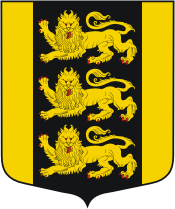 МЕСТНАЯ АДМИНИСТРАЦИЯ ВНУТРИГОРОДСКОГОМУНИЦИПАЛЬНОГО ОБРАЗОВАНИЯ САНКТ-ПЕТЕРБУРГА МУНИЦИПАЛЬНЫЙ ОКРУГ ГОРЕЛОВОул. Красносельское шоссе, 46, Санкт-Петербург, 198323, тел./факс: (812) 746-25-65, E-mail: ma@mogorelovo.ru ОКПО 79749184 ОГРН 1067847079882 ИНН/КПП 780311102/780701001ПОСТАНОВЛЕНИЕ24.03.2017 №14                                                                                   г. Санкт-ПетербургО заключении муниципального контракта В соответствии с Законом Санкт-Петербурга от 23.09.2009 №420-79 «Об организации местного самоуправления в Санкт-Петербурге», пунктом 39 статьи 42 Устава внутригородского муниципального образования Санкт-Петербурга муниципальный округ Горелово, на основании Протокола №1 от 24.03.2017 года заседания комиссии по проведению конкурсного отбора на предоставление субсидий на осуществление мероприятий по проведению оплачиваемых общественных работ; временного трудоустройства несовершеннолетних в возрасте от 14 до 18 лет в свободное от учебы время в 2017 году, на территории внутригородского муниципального образования Санкт-Петербурга муниципальный округ Горелово 1. Заключить муниципальный контракт на осуществление мероприятий по проведению оплачиваемых общественных работ; временного трудоустройства несовершеннолетних в возрасте от 14 до 18 лет в свободное от учебы время в 2017 году, на территории внутригородского муниципального образования Санкт-Петербурга муниципальный округ Горелово с Санкт-Петербургской Общественной Организацией в поддержку молодежи «Союз молодежи Красносельского района Санкт-Петербурга» (ОГРН: 1117800007599,                ИНН: 7807290043).2. Предоставляемая субсидия определена в размере 1 257 400 (один миллион двести пятьдесят семь тысяч четыреста) рублей.3. Специалисту 1 категории организационно-административного сектора довести настоящее постановление до муниципальных служащих.4. Контроль за исполнением настоящего распоряжения возложить на заместителя главы Местной Администрации МО Горелово.Глава Местной Администрации                                                         Д.А. Иванов